Številka: 478-141/2017
Datum:Na podlagi 29. člena Zakona o lokalni samoupravi (Uradni list RS št. 94/2007-UPB2, 27/2008 Odl.US: Up-2925/07-15, U-I-21/07- 18, 76/2008, 100/2008 Odl.US: U-I-427/06-9, 79/2009, 14/2010 Odl.US: U-I-267/09-19, 51/2010, 84/2010 Odl.US: U-I-176/08-10, 40/2012-ZUJF, 14/15-ZUUJFO in 76/16 – odl. US) ter 30. člena v povezavi z 2. točko 24. člena Statuta Občine Izola (Uradne objave, št. 15/99, 17/12 in 6/14) je Občinski svet Občine Izola na 21. redni seji, dne 21. 9. 2017, sprejelS K L E Po izvajanju aktivnosti v zvezi s povečanjem osnovnega kapitala Javnega podjetja Komunala Izola d.o.o. – Azienda pubblica Komunala Isola S.r.l.1.Občinsko upravo Občine Izola – Comune di Isola, Sončno nabrežje 8, Izola, se zadolži, da v roku 1 meseca oblikuje seznam nepremičnin, ki bodo predmet stvarnega vložka za povečanje osnovnega kapitala Javnemu podjetju Komunala Izola d.o.o – Azienda pubblica Komunala Isola s.r.l. Prav tako v roku enega meseca Občinska uprava oblikuje seznam nepremičnin za odplačen prenos Javnemu podjetju Komunala Izola d.o.o – Azienda pubblica Komunala Isola s.r.l.2. Občinsko upravo Občine Izola – Comune di Isola, Sončno nabrežje 8, Izola, se zadolži, da v roku 4 mesecev opravi cenitev nepremičnin z obeh seznamov iz prve točke tega sklepa in izvede revizijo cenitve.3. Občinska uprava Občine Izola – Comune di Isola, Sončno nabrežje 8, Izola zagotovi vse potrebno, da se v roku 6 mesecev na Občinskem svetu Občine Izola sprejme sklep o povečanju osnovnega kapitala in izvede povečanje osnovnega kapitala Javnega podjetja Komunala Izola d.o.o – Azienda pubblica Komunala Isola s.r.l. z izročitvijo stvarnega vložka.Postopek odprodaje dela nepremičnin Javnemu podjetju Komunala Izola d.o.o. – Azienda pubblica Komunala Isola S.r.l. na podlagi seznama iz prve točke tega sklepa se izvede v roku 8 mesecev.4.Ta sklep stopi v veljavo takoj.
Ž u p a n 
mag. Igor K O L E N CSklep prejmejo:zbirka dokumentarnega gradiva,arhiv – 2x.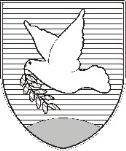 OBČINA IZOLA – COMUNE DI ISOLAOBČINSKI SVET – CONSIGLIO COMUNALESončno nabrežje 8 – Riva del Sole 86310 Izola – IsolaTel: 05 66 00 100, Fax: 05 66 00 110E-mail: posta.oizola@izola.siWeb: http://www.izola.si/